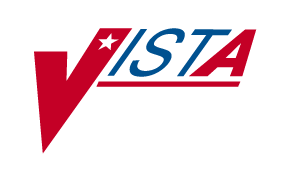 pharmacy data management (PDM)ePharmacy Phase 4 Iteration IIRelease NotesPSS*1*139Version 1.0December 2008Department of Veterans AffairsOffice of Information & TechnologyOffice of Enterprise DevelopmentTable of ContentsIntroduction	1Pharmacy Data Management V. 1.0 - PSS*1*139	2DEA SPECIAL HANDLING CODE	2(This page included for two-sided copying.)IntroductionThis patch has enhancements which extend the capabilities of the Veterans Health Information Systems and Technology Architecture () electronic pharmacy (ePharmacy) billing system.  Below is a list of all the applications involved in this project along with their patch number:All sites should install these patches regardless of whether or not they have been activated for ePharmacy by the Central Business Office (CBO).  After the installation of these patches, the activation status of the site will not be impacted.  As before, activation of the ePharmacy product will require instructions provided by the CBO.  Sites are not to activate unless instructed specifically by the CBO. This patch is being released along with PSO*7*303 and IB*2*405.  These patches can be installed in any order but the full functionality contained within these patches will not be available until all 3 patches areinstalled.Pharmacy Data Management V. 1.0 - PSS*1*139Patch PSS*1*131 includes the following enhancements:A new Drug Enforcement Administration (DEA) Special Handling code, Nutritional  (N) was added as a selection to the DEA SPECIAL HDLG prompt for DRUG ENTER/EDIT [PSS DRUG ENTER/EDIT] option. DEA SPECIAL HANDLING CODEOnce Outpatient Pharmacy patch PSO*7*303 and Integrated Billing patch IB*2*405 is installed, any drug defined with this new code will be treated in the same manner as supply items and investigational drugs.  The “N” DEA Special Handling code must be defined manually.  VA Facilities should never charge veterans copayments for nutritional supplement prescriptions. Until this enhancement the only method to prevent copayment was to flag items as “S” Supply or “I” Investigational.  Neither of these flags is appropriate for nutritional supplements.  An additional entry of “N” Nutritional Supplement, in the DEA,  SPECIAL HDLG field of the Drug File (#50), was added to address the nutritional supplement issue.  The “N” will flag these products to ensure that the patient is not charged a VA copayment.  In situations where the prescriptions for these products should still be billed to third parties, an “E” can be appended to the DEA,  SPECIAL HDLG field for the drug file entry.  Nutritional supplements however are usually not third party reimbursable.Sites will need to determine all the nutritional supplements in their drug file and mark the DEA,  SPECIAL HDLG field entry for all of their nutritional supplements drug file entries with an “N”.  They will also need to append any entries that may be third party reimbursable with an “E”.  Usually only Rx Only nutritional supplements are third party reimbursable.Drug Enter/Edit option example:Select OPTION NAME: DRUG ENTER/EDIT  PSS DRUG ENTER/EDIT     Drug Enter/EditDrug Enter/EditSelect DRUG GENERIC NAME: TRAZO  Lookup: GENERIC NAME     1   TRAZODONE 100MG TAB                N/F                2   TRAZODONE 50MG TAB                        CHOOSE 1-2: 1  TRAZODONE 100MG TAB              N/F           *******************************************************************************This entry is marked for the following PHARMACY packages:  Outpatient Non-VA MedGENERIC NAME: TRAZODONE 100MG TAB// VA CLASSIFICATION: DEA, SPECIAL HDLG: 3// ?     ANSWER MUST BE 1-6 CHARACTERS IN LENGTHTHE SPECIAL HANDLING CODE IS A 2 TO 6 POSTION FIELD.  IF APPLICABLE,A SCHEDULE CODE MUST APPEAR IN THE FIRST POSITION.  FOR EXAMPLE,A SCHEDULE 3 NARCOTIC WILL BE CODED '3A', A SCHEDULE 3 NON-NARCOTIC WILL BECODED '3C' AND A SCHEDULE 2 DEPRESSANT WILL BE CODED '2L'.THE CODES ARE:0          MANUFACTURED IN PHARMACY1          SCHEDULE 1 ITEM2          SCHEDULE 2 ITEM3          SCHEDULE 3 ITEM4          SCHEDULE 4 ITEM5          SCHEDULE 5 ITEM6          LEGEND ITEM9          OVER-THE-COUNTERL          DEPRESSANTS AND STIMULANTSA          NARCOTICS AND ALCOHOLSP          DATED DRUGSI          INVESTIGATIONAL DRUGSM          BULK COMPOUND ITEMSC          CONTROLLED SUBSTANCES - NON NARCOTICR          RESTRICTED ITEMSS          SUPPLY ITEMSB          ALLOW REFILL (SCH. 3, 4, 5 ONLY)W          NOT RENEWABLEF          NON REFILLABLEE          ELECTRONICALLY BILLABLEN          NUTRITIONAL SUPPLEMENTDEA, SPECIAL HDLG: 3//